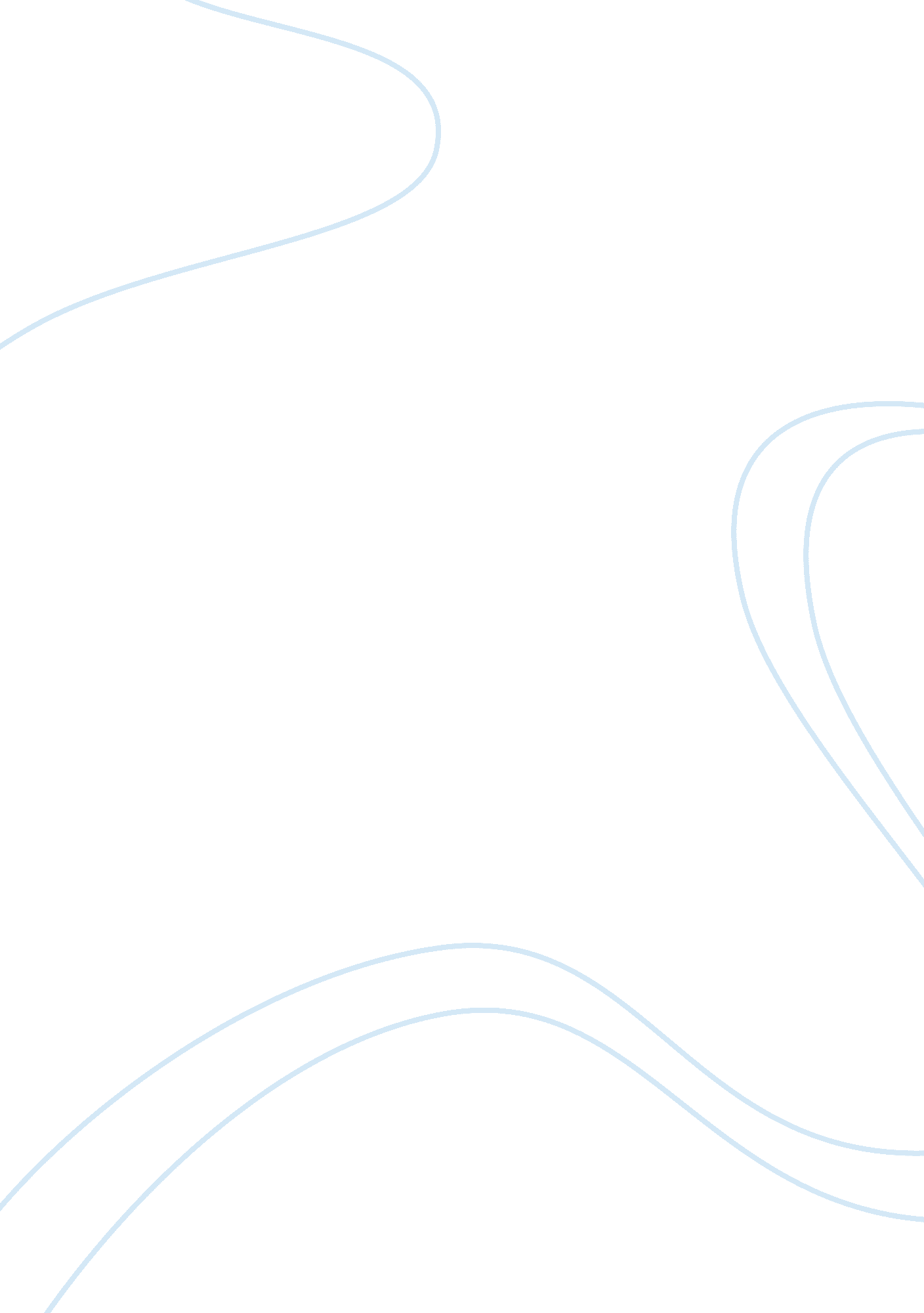 Example of pharmacy school personal statementHealth & Medicine, Healthcare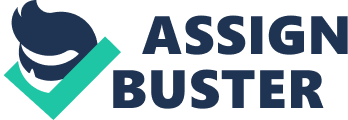 Healthcare is in a constant state of evolution. The education and training of Pharmacists is crucial to the advancement of the field and benefitting all of humanity. Traditionally, the intensive study of chemistry is the backbone of this education. The job of the Pharmacist is ever expanding and entails developing treatments, monitoring treatments of patients, providing for the last line of defense to the patient before he receives a potentially toxic substance, and otherwise caring for the ill. The modern era has seen a shortage of healthcare professionals; and pharmacology is one of the means that healthcare can be delivered to a broad number of individuals. 
My mother was my first and greatest teacher. She taught me to love natural phenomena. For my eighth birthday, she bought me a microscope. I spent hours making slides of everything I could find such as plant petals and insects. One day a close family friend involved in healthcare, explained to me that humans were very similar to animals, and that we could learn about ourselves by understanding them. My mother took me to the butcher, and we bought organs. We bought a liver, a heart, kidneys, and a brain. We spent the evening learning about the functions of these organs from the encyclopedia, and then, using the hematoxylin and eosin stains that came with my microscope, I made slides. I observed the smooth endoplasmic reticulum of the liver cells and was awed by the tortuous veins. In the kidneys I saw the glomerulus and the renal medulla. The red muscle fibers of the heart were deeply contrasted against the dark blue multi nuclei of the cells. In retrospect, at the time I didn’t really appreciate the awesomeness of what I was observing. But now, I consider this part of the things that formed a desire to work in healthcare. 
My specific interest in pharmacology developed over the course of internships that I had done at hospitals and discussions with family members in healthcare. To the untrained, modern healthcare can seem like a series of magical potions and spells that produce health. Pharmacists ultimately concoct the magic potions that are delivered to the patient that leads to a cure of disease. In the development of my interests, I have shadowed physicians, nurses and pharmacists throughout their work. The pharmacists work is the one that most appealed to me because of the strict adherence to the scientific method. However, I have learned that an aloof pharmacist simply compounding drugs is not enough. Good pharmaceutical practice entails careful patient observation and rapport. Patient contact is important to monitor the patient’s progress and the success of treatment. A good rapport with the patient will allow the patient to express concerns with side effects that they might be feeling, and the pharmacist can have an informed conversation about treatment and possible revisions of the plan to more specifically cater to the patient. 
In sum, I have observed many different specialties involved in healthcare. I believe my greatest impact can be in pharmacology because of my profound enjoyment of the field. The study of chemistry and its sub-disciplines promises to keep me intellectually engaged and stimulated. Collaborating with other professionals to deliver high quality healthcare to patients will provide me with fulfillment, and the extensive patient contact will provide me with the humanistic element that I strive towards. 